Небезпечні предмети і речовини.Пам’яткаПри виявленні небезпечних речовин і предметів (снарядів, бомб, мін тощо), а також хімічних речовин у вигляді аерозолю, пилу, в крапельно-рідинній формі з неприємним запахом необхідно:• не доторкатися до небезпечних речовин і предметів;• припинити доступ до виявлених небезпечних речовин і предметів;• повідомити службу оперативного реагування району, міста, районну чи міську санітарно-епідемічну службу, управління (відділ) з питань надзвичайних ситуацій та цивільного захисту населення, відділ внутрішніх справ.• негайно вийти за межі зони зараження (забруднення);• при попаданні отруйних речовин на шкіру, одяг, взуття негайно видалити їх ватним тампоном, папером або іншими підручними засобами;• після виходу із зони зараження необхідно провести часткову обробку відкритих частин тіла водою, бажано з милом, полоскання рота, гортані, носа, очей;• відчувши ознаки ураження, негайно звернутися до лікарні. 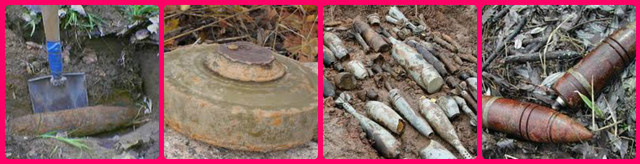 Необхідні дії при виявленні боєприпасів івибухово небезпечних предметівчасів Другої світової війни та сучасностіКрасива і багата земля України. Рясніє вона широколистими лісами, ставками та річками, садами. Але вона ще таїть неждану небезпеку. Шістдесят п’ять років минуло з тих пір, як закінчилася Велика Вітчизняна війна, а земля все ще не перестає воювати.
На жаль, в Україні в цілому ніколи не публікували повні статистичні дані про загибель людей (особливо дітей), які підірвалися на ржавому металі Великої Вітчизняної війни. Але факт, залишається фактом – декілька загиблих у рік – трагічна реальність. Гинуть дорослі, намагаючись здати небезпечну знахідку в пункт прийому металобрухту або при спробі розібрати пристрій з метою отримати вибухову речовину; гинуть діти, які з цікавості підкладають боєприпаси у багаття. Доречі, знайти сьогодні "небезпечну іграшку” можна практично скрізь: в лісі, в старому окопі, на свіжозораному полі, на власному городі і навіть на вулицях міст. І якщо вибухові пристрої серійного зразка легко розпізнати за зовнішнім виглядом і діяти відповідно до ситуації, то саморобні вибухівки, що можуть з’явитися на вулицях міст і селищ визначити набагато складніше. 
 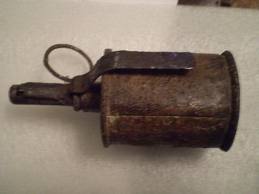 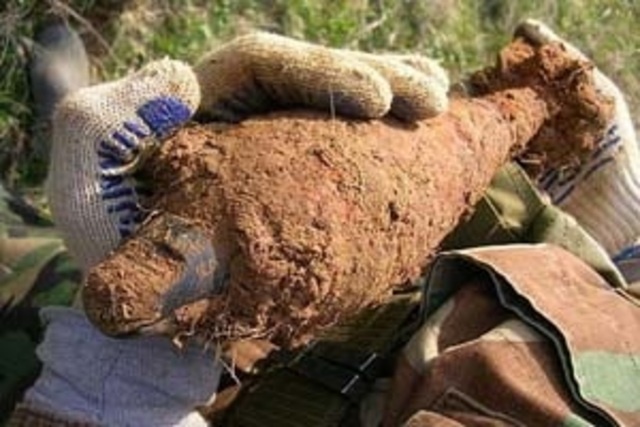 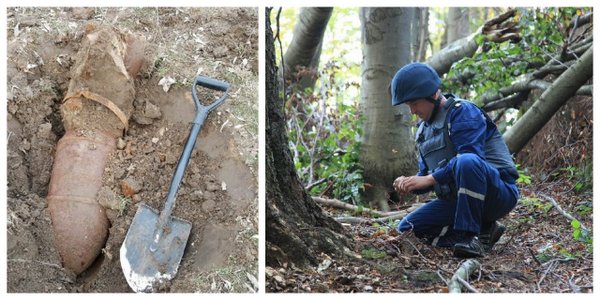 До вибухонебезпечних предметів відносяться: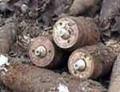 вибухові речовини – хімічні з'єднання або суміші, здатні під впливом певних зовнішніх дій (нагрівання, удар, тертя, вибух іншого вибухового пристрою) до швидкого хімічного перетворення, що само розповсюджується, з виділенням великої кількості енергії і утворенням газів;боєприпаси – вироби військової техніки одноразового вживання, призначені для поразки живої сили супротивника;піротехнічні засоби;ракети (освітлювальні, сигнальні); саморобні вибухові пристрої – це пристрої, в яких застосований хоча б один елемент конструкції саморобного виготовлення. Саме тому необхідно жорстко дотримуватись правил поведінки при виявленні таких предметів.                                                            
У разі знаходження вибухонебезпечного пристрою ЗАБОРОНЕНО:наближатися до предмету;пересувати його або брати в руки;розряджати, кидати, ударяти по ньому;розпалювати поряд багаття або кидати в нього предмет;приносити предмет до дому, у табір, школу.
Під час прогулянок в лісі або в туристичному поході:Ретельно вибирайте місце для багаття. Воно повинно бути на достатній відстані від траншей і окопів, що залишилися з війни.Перед розведенням багаття в радіусі п'яти метрів перевірте ґрунт на наявність вибухонебезпечних предметів щупом (або лопатою обережно зніміть верхній шар ґрунту, перекопайте землю на глибину 40-).Користуватися старими багаттями не завжди безпечно. Там можуть виявитися підкинуті військові "трофеї” або такі, що не вибухнули.У жодному випадку не підходьте до знайдених багать, що горять (особливо вночі). В цьому багатті може виявитися предмет, що може вибухнути.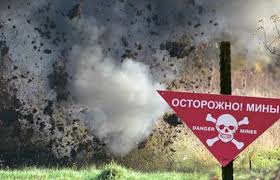 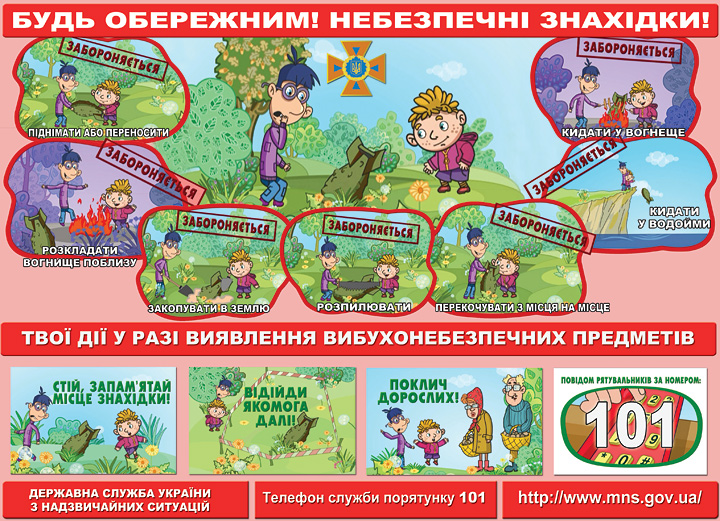 При виявленні ВНП.
При виявленні вибухового пристрою або підозрілої речі необхідно:зберігати спокій;негайно повідомити про знахідку представників пожежно-рятувальної служби та міліції за номерами телефонів 101 та 102;не палити;не користуватись запальничками, іншими джерелами відкритого вогню, а також предметами, що можуть його утворювати;не торкатись до підозрілої речі руками або іншими речами;у жодному разі не намагатися переміщувати вибуховий пристрій (підозрілий предмет) або змінювати його положення;залишити місце, де виявлено підозрілий предмет, при можливості організувати охорону на безпечній відстані, як зазначено нижче.
Якщо Ваш будинок (квартира) опинилися поблизу епіцентру вибуху:обережно обійдіть всі приміщення, щоб перевірити чи немає витоків води, газу, спалахів і т.п. У темряві в жодному випадку не запалюйте сірника або свічки - користуйтеся ліхтариком;негайно вимкніть всі електроприлади, перекрийте газ, воду;з безпечного місця зателефонуйте рідним та близьким і стисло повідомите про своє місцезнаходження, самопочуття;перевірте, як йдуть справи у сусідів - їм може знадобитися допомога;якщо Ви опинилися поблизу вибуху, стримайте свою цікавість і не намагайтеся наблизитись до епіцентру, щоб подивитись або допомогти рятівникам.
Найкраще, що Ви можете зробити – залишити небезпечне місцеу разі отримання повідомлення від представників влади (правоохоронних органів, аварійно-рятувальних служб) про евакуацію із будинку необхідно зберігати спокій та чітко виконувати отримані інструкції.
Якщо ви знаходитесь на вулиці:уникайте великих скупчень людей;якщо ви опинились у натовпі, не намагайтесь вийти з нього, рухайтесь у тому ж напрямку, що й натовп;руки зігніть у ліктях на рівні грудей та розсуньте їх, звільняючись від тиску на грудну клітину;не тримайте руки у кишенях;якщо натиск натовпу набрав загрозливого характеру, негайно покиньте будь-яку ношу та позбавтесь від сумок на довгому ремні і шарфу;якщо ви упали, намагайтесь одразу встати на ноги, не опираючись на руки, а якщо це неможливо, потрібно згорнутись клубком і захистити голову.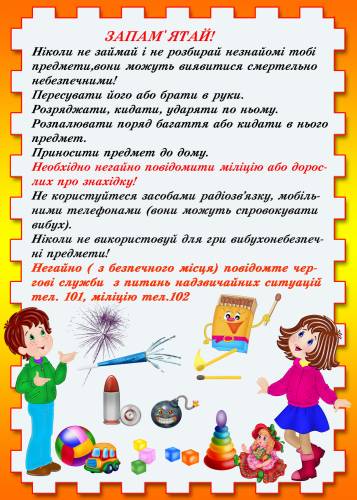 